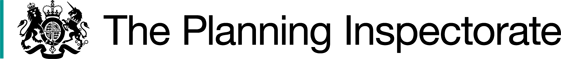 Procedural MattersThe effect of the Order, if confirmed with the modifications I previously proposed, would be to record two public footpaths through Box Woods with widths of 2 metres throughout.In my interim decision dated 13 July 2023, I proposed to confirm the Order subject to the modifications described in paragraph 1 above. As the modifications proposed in my interim decision would affect land not affected by the Order as submitted, I was required by virtue of Paragraph 8(2) of Schedule 15 to the 1981 Act to give notice of my proposal to modify the Order and to give an opportunity for objections and representations to be made to the proposed modifications.No representations or objections were received following advertisement of the notice and deposit of the associated documents relating to the proposed modifications.ConclusionsBearing in mind the above, I conclude the Order should be confirmed subject to the modifications set out in paragraph 27 of my interim decision dated 13 July 2023. Formal DecisionI confirm the Order subject to the following modification:In Part 1, paragraph 2 which describes the second footpath Delete ‘and having a width of 1 metre’ in line 6 and ‘and having a width of 2 metres’ in line 8.Replace ‘1 metre’ in line 11 with ‘2 metres throughout’.In Part III for FP MMH 182After ‘Width:’ delete ‘Points C-D: 1 metre; points D-E:’ and ‘; point E-F: 1 metre’.Claire Tregembo INSPECTOR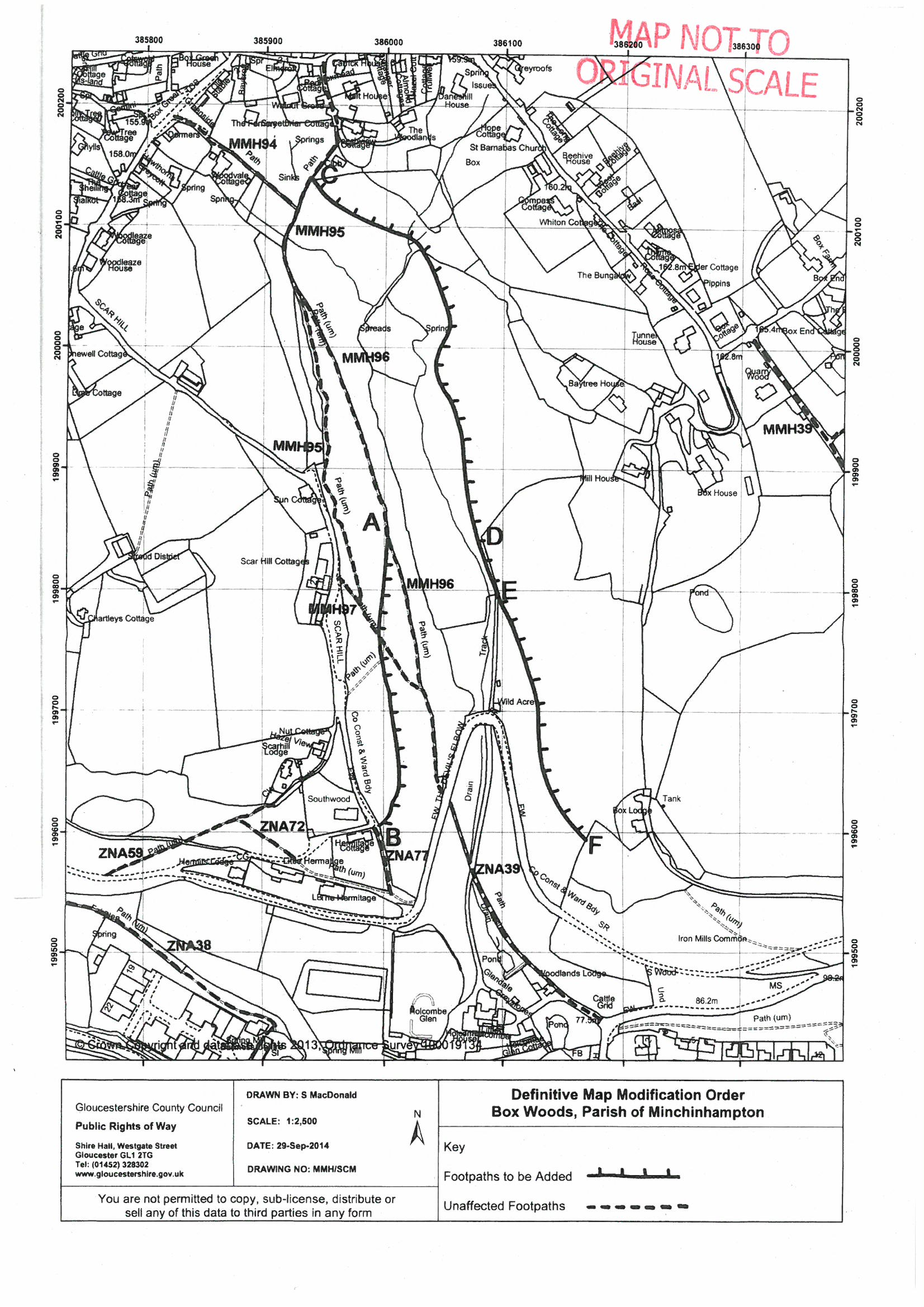 Order DecisionPapers on fileby Claire Tregembo BA (Hons) MIPROWAn Inspector appointed by the Secretary of State for Environment, Food and Rural AffairsDecision date: 29 November 2023Order Ref: ROW/3302254Order Ref: ROW/3302254This Order is made under Section 53 (2) (b) of the Wildlife and Countryside Act 1981 and is known as the Definitive Map and Public Rights of Way for Gloucestershire (Additional Lengths of Public Footpath at Box Woods) (Parish of Minchinhampton) Modification Order 2014.Gloucestershire County Council submitted the Order for determination to the Secretary of State for Environment, Food and Rural Affairs.The Order is dated 12 December 2014. The Order was the subject of an interim decision dated 13 July 2023 in which I proposed to confirm the Order subject to modifications which required advertisement.Summary of Decision: The Order is confirmed subject to the modifications set out below in the Formal Decision.Summary of Decision: The Order is confirmed subject to the modifications set out below in the Formal Decision.